Le Petit Déjeuner					Nom _______________________________________________I. Introduction : https://www.youtube.com/watch?v=F9x9sBEyGyA A. Check the items that are mentioned as being part of a typical French breakfast.___ Le café___Les céréales___Une gaufre___Le jus de fruit___Les croissants___Le lait___Le thé ___La baguette___Le toast___Le beurre___Les fruits___Un yaourt	___Le sucre___ Les œufs___La confiture B. Find out how often your partner eats each of these items and check the appropriate box.Q : Tu prends souvent du/de la/des…A : Oui, j’en prends…Une fois par jourUne fois par semaineUne fois par mois         Non, je n’en prends jamais.C.  Write 5 sentences comparing what you eat for breakfast with your partner’s breakfast habits. Use the following words/phrases in your sentences:et (and)mais (but)moi, aussi (me, too)Moi, non plus (me, neither)Ni mon partenaire ni moi ne… (Neither my partner nor I…)1. ________________________________________________________________________________________________    ________________________________________________________________________________________________2. ________________________________________________________________________________________________    ________________________________________________________________________________________________3. ________________________________________________________________________________________________    ________________________________________________________________________________________________4. ________________________________________________________________________________________________    ________________________________________________________________________________________________5. ________________________________________________________________________________________________    ________________________________________________________________________________________________II. Read the article and complete the following interpretive activity.  https://karott.egnyte.com/h-s/20131217/d52725a0232f4e06  A. Key Word Recognition. Find the French words/phrases that best express the meanings of the following English words/phrases.Every day __________________________________On the weekend_____________________________Men______________________________________A product made of grain_____________________A dairy product______________________________A fruit____________________________________A fruit juice_________________________________Lack of appetite____________________________Lack of time________________________________B. Main Idea.  What is this infographic about?  Write in English.____________________________________________________________________________________________________________________________________________________________________________________________________C. Supporting Details. Check each detail that is given in the article. (Not all are mentioned) Then fill in the information that is given for each detail.  Write in English. ___The percentage of people in Belgium who eat breakfast every day _______________________________The amount of time that Belgians spend on breakfast during the week_______________________________The amount of time that Belgians spend on breakfast on the weekend_______________________________The proportion of men between the ages of 25 and 34 who skip breakfast_______________________________The proportion of teenagers who skip breakfast _________________________________The percentage of people who have an item made of grain for breakfast_______________________________The percentage of people who have a dairy product for breakfast_______________________________The percentage of people who have coffee for breakfast _____________________________The percentage of people who have fruit or juice for breakfast_______________________________The reasons that people skip breakfast_______________________________________________________________       _________________________________________________________________________________________________Diseases that people who eat breakfast are less likely to get_______________________________Items in a healthy breakfast_______________________________Types of breakfast ingredients that aren’t healthy____________________________D. Guessing Meaning from Context. Find the underlined words/phrases and write what you think they mean in English.1. 94% prennent un produit céréalier 2. 1/3 des hommes entre 25 et 34 ans sautent le petit-déjeuner ___________________________3. produits riches en graisses et en cholestérol_____________________________E. Inference. Answer the following question in English, giving as much information from the article as possible to support your response. 1. Why do you think that Belgians don’t eat eggs, pancakes, or bacon for breakfast? __________________________________________________________________________________________________________________________________________________________________________________________________________________________________F. Comparing Cultural Perspectives. Answer the following question in English.1. How is a typical American breakfast different from a typical Belgian breakfast?  Why do you think this is? ______________________________________________________________________________________________________________________________________________________________________________________________________________________________________________________________________________________________________III. Watch the video and answer the questions in English. ( https://www.youtube.com/watch?v=kNYuRwnqtm4 )1. What other countries’ breakfasts have these students already tried? ________________________________________2. What grade is Marianne in? (Listen for 2 letters and a number) ________________________________________3. According to the reporter, what did they taste this morning? ________________________________________________________________________________________________________________________________________________4. What did Marianne think of the breakfast? _____________________________________________________________5. What does she usually have for breakfast? _______________________________________________________________________________________________________________________________________________________________6. Who is Sophie? ___________________________________________________________________________________7. According to Sophie, what countries’ breakfasts did the other classes have? ____________________________________________________________________________________________________________________________________Communication Interpersonnelle.  Ask your partner the following questions and circle his/her answers.1. Tu prends le petit déjeuner tous les jours?	Oui	Non2. Pourquoi est-ce que tu sautes le petit déjeuner ?Je n’ai pas le temps.Je n’ai pas faim. (manque d’appétit)Je n’ai pas l’habitude. 3. Qu’est-ce que tu prends comme petit déjeuner ?Un caféUn bol de céréalesUne gaufre 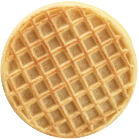 Un jus de fruitsUn fruitUne barre de céréalDes œufs 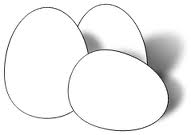 Un yaourtDu toast/pain grillé Autre : _________________________________________________________________________________________IV. http://www.dailymotion.com/video/xa76eu_le-petit-dejeuner_lifestyle )The time it is in this video?The narrator says “ Comme d’habitude Paul part au collège sans petit déjeuner.  What do you think sans means?What does Garance have for breakfast? What does their mother have? According to the dietician, why is breakfast important?What is the first food group that is mentioned? Why is this item important? What example is given for this food group?What is the next food group that is mentioned? Why is this group important? What examples are given?Why is it important to have a piece of fruit or fruit juice?What percentage of your energy needs are met at breakfast?When will you get hungry if you don’t eat breakfast? If you don’t eat breakfast, what might you end up snacking on? According to the narrator, these items are “trop riches en matières grasses.”  What do you think matières grasses are?Devinez Qui1. You and your partner will each choose one of the following identities without telling the other whom you have chosen.2. Take turns asking each other yes/no questions about what you’re having for breakfast in order to guess which identity your partner has chosen.3. The winner is the first person to correctly guess his/her partner’s identity.Q: Tu prends…?A. Oui, je prends…  OR Non, je ne prends pas de …Présentation.  Write a paragraph about your breakfast habits in which answer the following questions:Tu prends le petit déjeuner en semaine?  Pourquoi ou pourquoi pas ?Si oui, ou est-ce que tu le prends ? (A la maison ? A l’école ?)Qu’est-ce que tu manges comme petit déjeuner ?Tu prends le petit déjeuner le weekend ? Pourquoi ou pourquoi pas ?________________________________________________________________________________________________________________________________________________________________________________________________________________________________________________________________________________________________________________________________________________________________________________________________________________________________________________________________________________________________________________________________________________________________________________________________________________________________________________________________________________________________________________________________________________________________________________________________________________________________________________________________________________________________________________________________________________________________________________________________________________________________________________________________________________________________________________________________________________________________________________________________________________________V. Read the article and answer the following questions in English.( http://www.le-petit-dejeuner.fr/petit-dejeuner-americain.php )1. According to the article, which countries’ breakfast habits most influenced the United States? ___________________    ________________________________________________________________________________________________2. What sweet foods are mentioned as being part of a traditional American breakfast? _____________________________________________________________________________________________________________________________3. What savory items are mentioned? _____________________________________________________________________________________________________________________________________________________________________4. What beverages are mentioned? _____________________________________________________________________5. According to the article, how is American coffee different than French coffee? __________________________________________________________________________________________________________________________________6. Find the following French words and phrases in the article:A mixture _____________________________Maple syrup ___________________________Oatmeal _______________________________A scrambled egg _________________________A fried egg _____________________________Cranberry ______________________________Activité Interpersonnelle.  Ask your partner whether s/he has had each of the following foods and drinks during the past week and check each one that she has had to eat or drink. Q: Tu as pris …? (Did you have…?)A: Oui, j’ai pris … (Yes, I had…)   OR    Non, je n’ai pas pris de…___ un pancake___ une gaufre___ un muffin___ du yaourt___ des céréales___un fruit___ une omelette___ un œuf brouillé ___ un œuf au plat ___ du bacon___ une saucisse___ un jus de pomme___ un jus d’orange___ un jus de canneberge___ un verre de l’eau___ un café parfumé Présentation. Fill in the graphic organizer with typical breakfast foods in the U.S., France, and both countries. Write in French.Une foispar jourUne foispar semaineUne foispar moisJamaisDu caféDes céréalesDes gaufresDu  jus de fruitsDes croissantsDu laitDu théUne baguetteDu toastDu beurreDes fruitsDu yaourtDu sucreDes œufsDe la confiture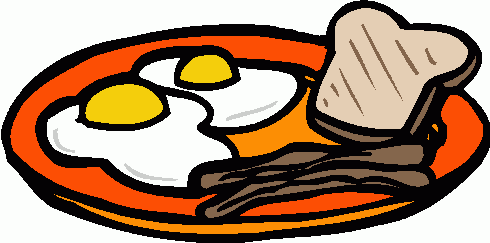 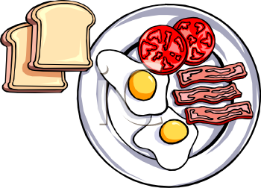 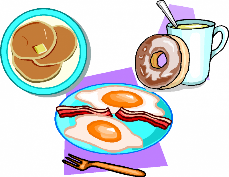 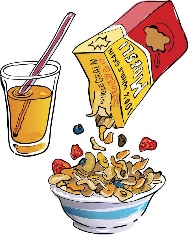 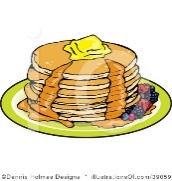 AliSophieMariannePatriceYusuf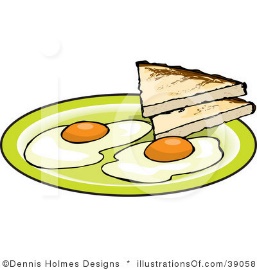 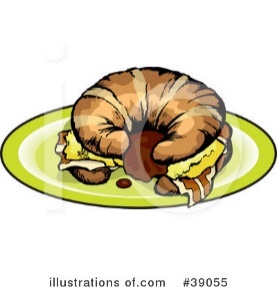 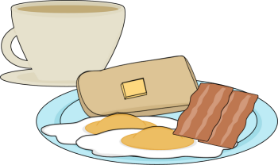 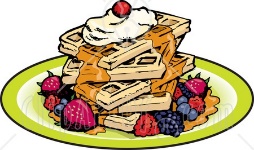 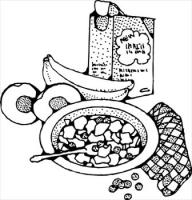 Matthieu AminaEdouardLisetteAlexandre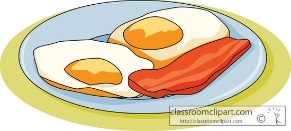 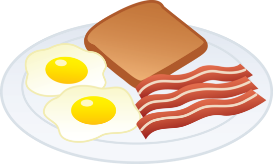 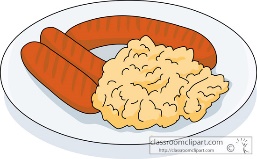 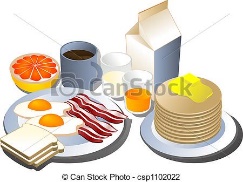 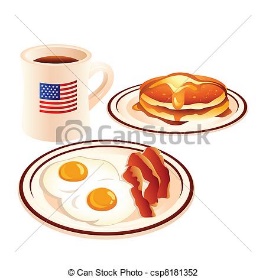 PierrePhilippeSandrineLouiseCharlotte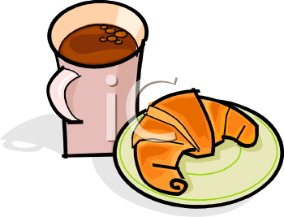 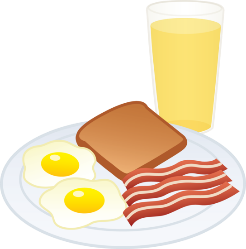 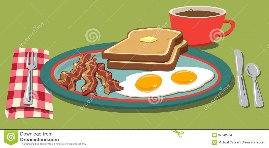 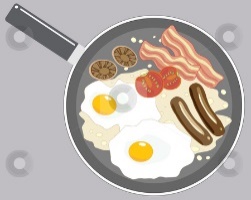 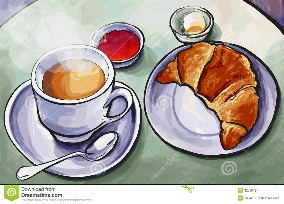 LucSaritaAsiyaLucienMichel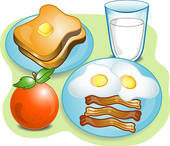 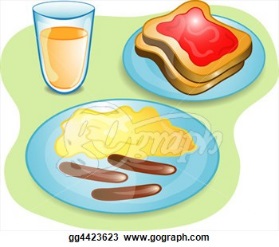 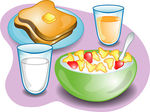 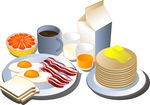 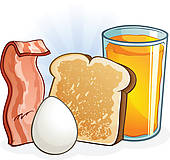 PaulTiphaineNanetteBrunoGustaveLes Etats-UnisLes DeuxLa France